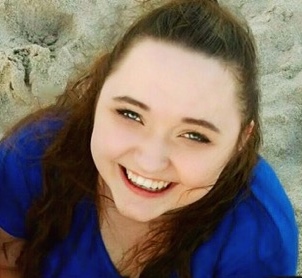 KENDALL- INVISIBLE DISABILITIEShttp://woobox.com/zyzn4sKendall appears normal and healthy on the outside, but every day is a physical and emotional struggle for her and many suffering from invisible disabilities. So slight, it wasn’t until at age 8, she learned she had had a prenatal or at-birth stroke leaving her with left side weakness becoming outwardly visible with her needed orthopedic leg brace. At 13 Kendall passed out on her way to an Indian Princess camp out. After seven months of being bedridden, wheelchair bound, numerous tests and hospital visits, she was finally diagnosed with a genetic protein mutation which reduces her overall bodily function by 20% and an autoimmune disease, P.O.T.S. (Postural Orthostatic Tachycardia Syndrome). POTS is a form of dysautonomia – or the abnormal functioning of the Autonomic Nervous System (ANS) affecting between 500,000 to 3 million in the U.S. Although not always visible, Kendall has memory loss, slurring, stumbling, extreme weakness and fatigue, trembling left side, joint pain, cold extremities, and must maintain a healthy diet and exercise plan for continued strength. Kendall has plans to host her own “fun”draiser to bring education and awareness to help others with invisible disabilities including those with cognitive impairment and brain injury, autism; chronic illnesses and diseases like MS, chronic fatigue and chronic pain, autoimmune compromise, fibromyalgia; hearing and visual impairments; ADHD; learning disabilities and dyslexia; and emotional/mental challenges like depression, bipolar disorder, and PTSD. The Indian Princess MIH Fathers, who successfully help youth complete fund raisers for local organizations, support Kendall on her journey.